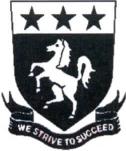 Person Specification – School Business ManagerKey: A=Application, I=Interview, R=Reference, C=CertificateDesirableHow identifiedEducation to Degree level or equivalent A/CFinance qualification (ie AAT) or similar accreditation A/CHold or be working towards a relevant professional management qualificationA/CExperience of work as a School Business Manager in a school or similar organizationA/IKNOWLEDGE AND EXPERIENCEAn understanding of school management issues and the role of the Governing Body A/IKnowledge of relevant legal issues including governance of academiesA/IExperience of working at a strategic level within an organization, demonstrating the ability to think and act strategicallyAdministrative experience including the management and operation of administration systems and procedures, including audits A/I/RExperience of managing budgets and financial reporting systems egA/IExperience of reporting systems used in school environments eg SIMS and Access for EducationA/IExperience of all aspects of Business Management including all aspects of budget planning and monitoringA/I/RExtensive knowledge of financial management and accounting procedures, including knowledge of key financial information eg VAT, contracting arrangements and audit requirementsA/I/RExperience of producing, evaluating, explaining and monitoring a variety of financial reports, including detailed management accountsA/I/RExperience of managing different teamsA/IExperience of leadership of a team of staff ideally including those not directly supervised throughout the dayA/I/RWorking knowledge of facilities managementA/IExperience of Project ManagementA/IAn understanding of procurement, contracts, risk assessment, Health and Safety and traded services in organisationsISuccessful experience in the submission of bids securing funding in the public sectorA/IWorking knowledge of Health and Safety LegislationIPerformance Management appraisals for all support staffA/IKnowledge and understanding of Child Protection and Safeguarding legislationIGood knowledge of managing personnel procedures, including managing the sickness absenceIProven track record of effective management in Human Resources including payroll and contract administrationA/I/RProven leadership and management skills including staff performance management and appraisalI/RExperience in marketing and revenue generationA/ISKILLS Excellent organisational and time management skills A/I/RHigh level of communication skillsA/I/RAble to work independently and be a team player A/I/RAbility to consult, reflect and evaluate practice of self and othersA/I/RAbility to organize own work load and priorities on a day to day basis using own initiativeI/RAn ability to consult and share decision making with the Senior Leadership Team A/I/RIT literacy (including Microsoft, Internet and Email) A/RAble to attend Senior Leadership Team and Governor meetings as required and to report as necessaryA/IAbility to contribute to the SDIP and SEF A/I/RExperience of adapting to organizational changeA/IWillingness to attend training, undertake research and engage with professional developmentA/IAbility to speak English with confidence and accuracy, using accurate sentence structures and vocabulary.IAbility to choose the right kind of vocabulary for the situation in hand without a great deal of hesitation.A/IPERSONAL QUALITIESA commitment to supporting and contributing to the aims and values of the school.A/IAble to be flexible with workI/RPersonable and approachableA/IAbility to be professionally assertiveA/IHigh level of initiative A/I/RProfessional in appearance, manner and attitudeA/I/RHigh levels of honesty, trust and integrityRA meticulous approach and attention to detail ensuring high levels of accuracyRA total commitment to equal opportunitiesI/RResilience and motivation to lead the school through day to day challenges while maintaining a clear strategic vision and directionI/RAbility to remain calm whilst under pressure, demonstrating a patient and resilient attitudeI/RCan skillfully manage and maintain effective working relationships with all stakeholdersI/R